DL-II.4610.103.2018.KKPanZespół Szkół Leśnych w LeskuOdpowiadając na petycję z dnia 13 marca 2018 r. w sprawie wynagrodzeń pracowników administracji i obsługi zatrudnionych w szkołach leśnych, których organem prowadzącym jest Minister Środowiska, uprzejmie informuję, że Minister Środowiska nadal podtrzymuje stanowisko pracowników przedstawione w petycji.	Odnosząc się do postulatu zrównania praw pracowników administracji i obsługi pracujących 
w szkołach i placówkach oświatowych, prowadzonych przez organy administracji rządowej, do praw pracowników pracujących na równorzędnych stanowiskach w jednostkach samorządu terytorialnego, uprzejmie informuję, że 30 maja br. złożyłem wniosek do Pani Elżbiety Rafalskiej, Minister Rodziny, Pracy i Polityki Społecznej, w celu uregulowania tej kwestii i podjęcia działań legislacyjnych zmierzających do zmiany rozporządzenia Ministra Pracy i Polityki Społecznej z dnia 22 marca 2017 r. w sprawie warunków wynagradzania za pracę i przyznawania innych świadczeń związanych z pracą dla pracowników niebędących nauczycielami, zatrudnionych w szkołach i placówkach oświatowych prowadzonych przez organy administracji rządowej oraz w niektórych innych jednostkach organizacyjnych (t.j. Dz. U. z 2017 r. poz. 770, z późn. zm.).Z poważaniemMinister ŚrodowiskaHenryk KowalczykWarszawa, dnia 8 czerwca 2018 r.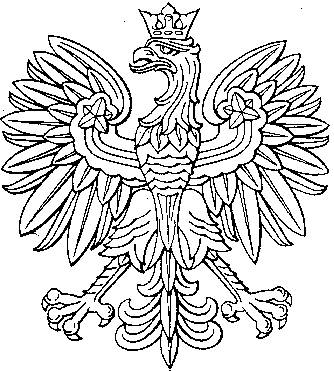 